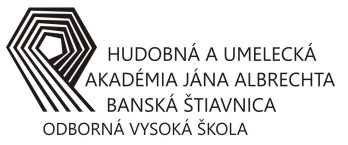 Hudobná a umelecká akadémia Jána Albrechta Banská ŠtiavnicaMeno a priezvisko: ..........................................................................................................................................PRIHLÁŠKA NA ZÁVEREČNÚ SKÚŠKU DPŠPrihlasujem sa na vykonanie záverečnej skúšky DPŠ v akademickom roku .....................................................dňa................................................................................................PRIHLÁŠKA NA OBHAJOBU ZÁVERČNEJ PRÁCE DPŠPrihlasujem sa na obhajobu záverečnej práce Doplňujúceho pedagogického štúdia dňa...............................Záverečná práca bola odovzdaná dňa .........................................................Dňa ........................................ som splnil/a všetky predpísané študijné povinnosti v rámci DPŠ. Podpis študenta: ..................................Potvrdenie o prevzatíDátum:                                                ...............................................................................							       Podpis a pečiatka študijného oddelenia 